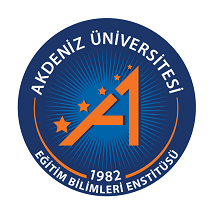 AKDENİZ ÜNİVERSİTESİEĞİTİM BİLİMLERİ ENSTİTÜSÜSEÇMELİ DERS DEĞİŞİKLİĞİ FORMU…../…/……..                                                                                                                                                                                  Tarih……………………………………………. Ana Bilim Dalı Başkanlığına      ………………………. Ana Bilim Dalı ………………………………Programı ……………. numaralı öğrencisiyim 20../20.. Eğitim-Öğretim Yılı……………..Yarıyılında alarak başarısız olduğum seçmeli dersimi değiştirmek istiyorum.       Aşağıdaki tabloda belirtilen bilgiler doğrultusunda seçmeli ders değişikliğinin yapılabilmesi için gereğini arz ederim.Tel      :…………………Adres  :…………………                                                                                            Öğrencinin Adı-Soyadı………………………….                                                                                                          İmza                                                                                           ………………………….                                                                                                              DANIŞMAN GÖRÜŞÜ: ………………………………………………………………………………………………………………………………………………………………………………………………………………………………………………………………………………………………………………………………………………………………………………………………………………………………Yukarıda belirtilen nedenlerden dolayı öğrencinin talebi uygundur / uygun değildir.                                                                                                                      Danışman                                                                                                                         İmzaYukarıda belirtilen nedenlerden dolayı öğrencinin talebi uygundur / uygun değildir.                                                                                                                           Bilim Dalı Başkanı                                                                                                                          İmza